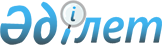 О внесении изменений в решение от 24 декабря 2010 года № 26/310-IV "Об областном бюджете на 2011-2013 годы"
					
			Утративший силу
			
			
		
					Решение Восточно-Казахстанского областного маслихата от 27 сентября 2011 года N 32/379-IV. Зарегистрировано Департаментом юстиции Восточно-Казахстанской области 27 сентября 2011 года за N 2555. Прекращено действие по истечении срока, на который решение было принято (письмо аппарата Восточно-Казахстанского областного маслихата от 22 декабря 2011 года № 521/01-06)

      Сноска. Прекращено действие по истечении срока, на который решение было принято (письмо аппарата Восточно-Казахстанского областного маслихата от 22.12.2011 № 521/01-06).      Примечание РЦПИ.

      В тексте сохранена авторская орфография и пунктуация.

      В соответствии со статьей 108 Бюджетного кодекса Республики Казахстан от 4 декабря 2008 года, подпунктом 1) пункта 1 статьи 6 Закона Республики Казахстан от 23 января 2001 года «О местном государственном управлении и самоуправлении в Республике Казахстан», постановлениями Правительства Республики Казахстан от 28 июля 2011 года № 871 «О внесении изменений и дополнений в постановление Правительства Республики Казахстан от 13 декабря 2010 года № 1350 «О реализации Закона Республики Казахстан «О республиканском бюджете на 2011-2013 годы», 30 июля 2011 года № 883 «О внесении изменения в постановление Правительства Республики Казахстан от 13 декабря 2010 года № 1350 «О реализации Закона Республики Казахстан «О республиканском бюджете на 2011-2013 годы» Восточно-Казахстанский областной маслихат РЕШИЛ:



      1. Внести в решение Восточно-Казахстанского областного маслихата «Об областном бюджете на 2011-2013 годы» от 24 декабря 2010 года № 26/310-IV (зарегистрировано в Реестре государственной регистрации нормативных правовых актов за № 2541, опубликовано в газете «Дидар» от 8 января 2011 года № 2, 11 января 2011 года № 3, 13 января 2011 года № 4, «Рудный Алтай» от 10 января 2011 года № 2, 12 января 2011 года № 3, 14 января 2011 года № 4) следующие изменения:



      1) в пункте 1:

      подпункт 1) изложить в следующей редакции:

      «доходы – 146589156,4 тысяч тенге, том числе:

      налоговые поступления – 14470893,0 тысяч тенге;

      неналоговые поступления – 1322776,9 тысяч тенге;

      поступления от продажи основного капитала - 0 тысяч тенге;

      поступления трансфертов – 130795486,5 тысяч тенге;»;

      подпункт 2) изложить в следующей редакции:

      «затраты – 147395250,0 тысяч тенге;»;



      2) пункт 8 изложить в следующей редакции:

      «Утвердить резерв местного исполнительного органа области на 2011 год в сумме 315870 тысяч тенге.»;



      3) пункт 11 изложить в следующей редакции:

      «Предусмотреть в областном бюджете на 2011 год трансферты из областного бюджета бюджетам районов (городов областного значения) на социальную помощь отдельным категориям нуждающихся граждан в сумме 1181099,0 тысяч тенге согласно приложению 6.»;



      4) пункт 12 изложить в следующей редакции:

      «Предусмотреть в областном бюджете на 2011 год трансферты из областного бюджета бюджетам районов (городов областного значения) в сумме 4699316,7 тысяч тенге согласно приложению 7.»;



      5) в пункте 13:

      абзацы четвертый, седьмой и восьмой изложить в следующей редакции:

      «128603 тысяч тенге – на капитальный и текущий ремонт объектов социального обеспечения;»;

      «543807 тысяч тенге – на ремонт инженерно-коммуникационной инфраструктуры и на благоустройство населенных пунктов;

      375512 тысяч тенге – на ремонт автомобильных дорог областного и районного значения, улиц населенных пунктов.»;



      6) в пункте 14:

      абзацы пятый и шестой изложить в следующей редакции:

      «543807 тысяч тенге – на ремонт инженерно-коммуникационной инфраструктуры и на благоустройство населенных пунктов согласно приложению 9;

      312513 тысяч тенге – на ремонт автомобильных дорог районного значения, улиц населенных пунктов согласно приложению 10.»;



      7) в пункте 15:

      абзацы девятый и двадцать седьмой изложить в следующей редакции:

      «1539427 тысяч тенге – на капитальный и средний ремонт автомобильных дорог областного, районного значения и улиц городов Астаны и Алматы;»;

      «45546 тысяч тенге – на содержание, материально-техническое оснащение дополнительной штатной численности миграционной полиции;»;



      8) приложения 1, 6, 7, 9, 10, 12, 13, 16, 17-2, 23 к указанному решению изложить в новой редакции согласно приложениям 1, 2, 3, 4, 5, 6, 7, 8, 9, 10 к настоящему решению.



      2. Настоящее решение вводится в действие с 1 января 2011 года.

       Председатель сессии                        Ж. Ашимов

       Секретарь Восточно-Казахстанского

      областного маслихата                       В. Ахаев 

Приложение 1

к решению Восточно-Казахстанского

областного маслихата

от 27 сентября 2011 года № 32/379-IVПриложение 1

к решению Восточно-Казахстанского

областного маслихата

от 24 декабря 2010 года № 26/310-IV Областной бюджет на 2011 год 

Приложение 2

к решению Восточно-Казахстанского

областного маслихата

от 27 сентября 2011 года № 32/379-IVПриложение 6

к решению Восточно-Казахстанского

областного маслихата

от 24 декабря 2010 года № 26/310-IV Трансферты из областного бюджета бюджетам районов

(городов областного значения) на социальную помощь

отдельным категориям нуждающихся гражданпродолжение таблицы

Приложение 3

к решению Восточно-Казахстанского

областного маслихата

от 27 сентября 2011 года № 32/379-IVПриложение 7

к решению Восточно-Казахстанского

областного маслихата

от 24 декабря 2010 года № 26/310-IV Трансферты из областного бюджета бюджетам районов

(городов областного значения)продолжение таблицы

Приложение 4

к решению Восточно-Казахстанского

областного маслихата

от 27 сентября 2011 года № 32/379-IVПриложение 9

к решению Восточно-Казахстанского

областного маслихата

от 24 декабря 2010 года № 26/310-IV Целевые текущие трансферты из областного бюджета бюджетам

районов (городов областного значения) на ремонт

инженерно-коммуникационной инфраструктуры и благоустройство

населенных пунктов в рамках реализации региональных проектов в

2011 году (Дорожная карта)

Приложение 5

к решению Восточно-Казахстанского

областного маслихата

от 27 сентября 2011 года № 32/379-IVПриложение 10

к решению Восточно-Казахстанского

областного маслихата

от 24 декабря 2010 года № 26/310-IV Целевые текущие трансферты из областного бюджета бюджетам

районов (городов областного значения) на ремонт автомобильных

дорог районного значения и улиц населенных пунктов в рамках

реализации региональных проектов в 2011 году (Дорожная карта)

Приложение 6

к решению Восточно-Казахстанского

областного маслихата

от 27 сентября 2011 года № 32/379-IVПриложение 12

к решению Восточно-Казахстанского

областного маслихата

от 24 декабря 2010 года № 26/310-IV Целевые текущие трансферты бюджетам районов (городов областного

значения) для реализации мер социальной поддержки специалистов

социальной сферы сельских населенных пунктов

Приложение 7

к решению Восточно-Казахстанского

областного маслихата

от 27 сентября 2011 года № 32/379-IVПриложение 13

к решению Восточно-Казахстанского

областного маслихата

от 24 декабря 2010 года № 26/310-IV Целевые текущие трансферты бюджетам районов (городов областного

значения) на реализацию государственного образовательного

заказа в дошкольных организациях образования

Приложение 8

к решению Восточно-Казахстанского

областного маслихата

от 27 сентября 2011 года № 32/379-IVПриложение 16

к решению Восточно-Казахстанского

областного маслихата

от 24 декабря 2010 года № 26/310-IV Целевые текущие трансферты бюджетам районов (городов областного

значения) на ежемесячную выплату денежных средств опекунам

(попечителям) на содержание ребенка сироты (детей-сирот), и

ребенка (детей), оставшегося без попечения родителей

Приложение 9

к решению Восточно-Казахстанского

областного маслихата

от 27 сентября 2011 года № 32/379-IVПриложение 17-2

к решению Восточно-Казахстанского

областного маслихата

от 24 декабря 2010 года № 26/310-IV Целевые трансферты на развитие бюджетам районов (городов

областного значения) на развитие инженерно-коммуникационной

инфраструктуры в рамках Программы занятости 2020

Приложение 10

к решению Восточно-Казахстанского

областного маслихата

от 27 сентября 2011 года № 32/379-IVПриложение 23

к решению Восточно-Казахстанского

областного маслихата

от 24 декабря 2010 года № 26/310-IV Бюджетные кредиты бюджетам районов (городов областного

значения) для реализации мер социальной поддержки специалистов

социальной сферы сельских населенных пунктов
					© 2012. РГП на ПХВ «Институт законодательства и правовой информации Республики Казахстан» Министерства юстиции Республики Казахстан
				КатегорияКатегорияКатегорияКатегорияСумма

(тысяч тенге)КлассКлассКлассСумма

(тысяч тенге)ПодклассПодклассСумма

(тысяч тенге)Наименование доходовСумма

(тысяч тенге)1. ДОХОДЫ146 589 156,41Налоговые поступления14 470 893,001Подоходный налог6 614 060,02Индивидуальный подоходный налог6 614 060,003Социальный налог5 130 311,01Социальный налог5 130 311,005Внутренние налоги на товары, работы и услуги2 726 522,03Поступления за использование природных и других ресурсов2 726 522,02Неналоговые поступления1 322 776,901Доходы от государственной собственности157 751,03Дивиденды на государственные пакеты акций, находящиеся в государственной собственности13 200,05Доходы от аренды имущества, находящегося в государственной собственности100 681,07Вознаграждения по кредитам, выданным из государственного бюджета43 870,002Поступления от реализации товаров (работ, услуг) государственными учреждениями, финансируемыми из государственного бюджета15 000,01Поступления от реализации товаров (работ, услуг) государственными учреждениями, финансируемыми из государственного бюджета15 000,004Штрафы, пени, санкции, взыскания, налагаемые государственными учреждениями, финансируемыми из государственного бюджета, а также содержащимися и финансируемыми из бюджета (сметы расходов) Национального Банка Республики Казахстан1 125 925,91Штрафы, пени, санкции, взыскания, налагаемые государственными учреждениями, финансируемыми из государственного бюджета, а также содержащимися и финансируемыми из бюджета (сметы расходов) Национального Банка Республики Казахстан, за исключением поступлений от организаций нефтяного сектора1 125 925,906Прочие неналоговые поступления24 100,01Прочие неналоговые поступления24 100,04Поступления трансфертов130 795 486,501Трансферты из нижестоящих органов государственного управления321 092,52Трансферты из районных (городских) бюджетов321092,502Трансферты из вышестоящих органов государственного управления130 474 394,01Трансферты из республиканского бюджета130 474 394,0Функциональная группаФункциональная группаФункциональная группаФункциональная группаФункциональная группаСумма

(тысяч тенге)Функциональная подгруппаФункциональная подгруппаФункциональная подгруппаФункциональная подгруппаСумма

(тысяч тенге)АдминистраторАдминистраторАдминистраторСумма

(тысяч тенге)ПрограммаПрограммаСумма

(тысяч тенге)Наименование расходовСумма

(тысяч тенге)II. ЗАТРАТЫ147 395 250,001Государственные услуги общего характера1 722 549,01Представительные, исполнительные и другие органы, выполняющие общие функции государственного управления1 479 644,7110Аппарат маслихата области45 549,0001Услуги по обеспечению деятельности маслихата области43 404,0003Капитальные расходы государственных органов2 145,0120Аппарат акима области1 378 844,7001Услуги по обеспечению деятельности акима области967 784,1002Создание информационных систем80 000,0003Организация деятельности центров обслуживания населения по предоставлению государственных услуг физическим и юридическим лицам по принципу «одного окна»167 048,0004Капитальные расходы государственных органов164 012,6282Ревизионная комиссия области55 251,0001Услуги по обеспечению деятельности ревизионной комиссии области36 890,0003Капитальные расходы государственных органов18 361,02Финансовая деятельность111 459,0257Управление финансов области111 459,0001Услуги по реализации государственной политики в области исполнения местного бюджета и управления коммунальной собственностью100 544,0009Организация приватизации коммунальной собственности3 903,0013Капитальные расходы государственных органов7 012,05Планирование и статистическая деятельность131 445,3258Управление экономики и бюджетного планирования области131 445,3001Услуги по реализации государственной политики в области формирования и развития экономической политики, системы государственного планирования и управления области111 058,5005Капитальные расходы государственных органов20 386,802Оборона352 296,01Военные нужды63 343,8250Управление по мобилизационной подготовке, гражданской обороне, организации предупреждения и ликвидации аварий и стихийных бедствий области63 343,8003Мероприятия в рамках исполнения всеобщей воинской обязанности32 614,0007Подготовка территориальной обороны и территориальная оборона областного масштаба30 729,82Организация работы по чрезвычайным ситуациям288 952,2250Управление по мобилизационной подготовке, гражданской обороне, организации предупреждения и ликвидации аварий и стихийных бедствий области288 952,2001Услуги по реализации государственной политики на местном уровне в области мобилизационной подготовки, гражданской обороны, организации предупреждения и ликвидации аварий и стихийных бедствий40 609,0004Мероприятия гражданской обороны областного масштаба58 788,2005Мобилизационная подготовка и мобилизация областного масштаба17 014,0006Предупреждение и ликвидация чрезвычайных ситуаций областного масштаба37 670,0009Капитальные расходы государственных органов5 767,0113Целевые текущие трансферты из местных бюджетов129 104,003Общественный порядок, безопасность, правовая, судебная, уголовно-исполнительная деятельность8 331 771,01Правоохранительная деятельность7 906 771,0252Исполнительный орган внутренних дел, финансируемый из областного бюджета7 642 861,5001Услуги по реализации государственной политики в области обеспечения охраны общественного порядка и безопасности на территории области6 615 167,2003Поощрение граждан, участвующих в охране общественного порядка5 350,0006Капитальные расходы государственных органов846 830,6013Услуги по размещению лиц, не имеющих определенного места жительства и документов48 609,0014Организация содержания лиц, арестованных в административном порядке55 591,0015Организация содержания служебных животных19 639,0016Проведение операции «Мак»2 734,0019Содержание, материально-техническое оснащение дополнительной штатной численности миграционной полиции46 173,7020Содержание и материально-техническое оснащение Центра временного размещения оралманов и Центра адаптации и интеграции оралманов2 767,0271Управление строительства области263 909,5003Развитие объектов органов внутренних дел 263 909,509Прочие услуги в области общественного порядка и безопасности425 000,0271Управление строительства области425 000,0054Целевые трансферты на развитие из республиканского бюджета бюджетам районов (городов областного значения) Восточно-Казахстанской области на строительство котельной в поселке Солнечный425 000,004Образование22 957 736,61Дошкольное воспитание и обучение1 205 666,0261Управление образования области1 205 666,0027Целевые текущие трансферты бюджетам районов (городов областного значения) на реализацию государственного образовательного заказа в дошкольных организациях образования866 322,0045Целевые текущие трансферты из республиканского бюджета бюджетам районов (городов областного значения) на увеличение размера доплаты за квалификационную категорию учителям школ и воспитателям дошкольных организаций образования339 344,02Начальное, основное среднее и общее среднее образование5 122 356,3260Управление туризма, физической культуры и спорта области2 138 051,0006Дополнительное образование для детей и юношества по спорту2 074 053,0007Общеобразовательное обучение одаренных в спорте детей в специализированных организациях образования63 998,0261Управление образования области2 984 305,3003Общеобразовательное обучение по специальным образовательным учебным программам1 323 772,3006Общеобразовательное обучение одаренных детей в специализированных организациях образования1 267 289,0048Целевые текущие трансферты бюджетам районов (городов областного значения) на оснащение учебным оборудованием кабинетов физики, химии, биологии в государственных учреждениях основного среднего и общего среднего образования204 850,0058Целевые текущие трансферты бюджетам районов (городов областного значения) на создание лингафонных и мультимедийных кабинетов в государственных учреждениях начального, основного среднего и общего среднего образования188 394,04Техническое и профессиональное, послесреднее образование4 637 645,2253Управление здравоохранения области271 712,0043Подготовка специалистов в организациях технического и профессионального, послесреднего образования271 712,0261Управление образования области4 365 933,2024Подготовка специалистов в организациях технического и профессионального образования4 259 149,2034Обновление и переоборудование учебно-производственных мастерских, лабораторий учебных заведений технического и профессионального образования75 000,0047Установление доплаты за организацию производственного обучения мастерам производственного обучения организаций технического и профессионального образования31 784,05Переподготовка и повышение квалификации специалистов1 852 408,0252Исполнительный орган внутренних дел, финансируемый из областного бюджета52 115,0007Повышение квалификации и переподготовка кадров52 115,0253Управление здравоохранения области5 084,0003Повышение квалификации и переподготовка кадров5 084,0261Управление образования области1 795 209,0010Повышение квалификации и переподготовка кадров113 763,0035Приобретение учебного оборудования для повышения квалификации педагогических кадров28 000,0052Повышение квалификации, подготовка и переподготовка кадров в рамках реализации Программы занятости 20201 653 446,09Прочие услуги в области образования10 139 661,1261Управление образования области2 110 861,4001Услуги по реализации государственной политики на местном уровне в области образования74 397,0004Информатизация системы образования в областных государственных учреждениях образования143 303,0005Приобретение и доставка учебников, учебно-методических комплексов для областных государственных учреждений образования32 579,0007Проведение школьных олимпиад, внешкольных мероприятий и конкурсов областного масштаба96 678,0033Целевые текущие трансферты из республиканского бюджета бюджетам районов (городов областного значения) на ежемесячные выплаты денежных средств опекунам (попечителям) на содержание ребенка сироты (детей-сирот), и ребенка (детей), оставшегося без попечения родителей350 784,0042Целевые текущие трансферты из республиканского бюджета бюджетам районов (городов областного значения) на обеспечение оборудованием, программным обеспечением детей-инвалидов, обучающихся на дому247 313,0011Обследование психического здоровья детей и подростков и оказание психолого-медико-педагогической консультативной помощи населению77 665,0012Реабилитация и социальная адаптация детей и подростков с проблемами в развитии78 929,0013Капитальные расходы государственных органов5 625,0113Целевые текущие трансферты из местных бюджетов1 003 588,4271Управление строительства области8 028 799,7007Целевые трансферты на развитие из республиканского бюджета бюджетам районов (городов областного значения) на строительство и реконструкцию объектов образования521 389,0037Строительство и реконструкция объектов образования7 507 410,705Здравоохранение31 005 060,41Больницы широкого профиля267 790,0253Управление здравоохранения области267 790,0004Оказание стационарной медицинской помощи по направлению специалистов первичной медико-санитарной помощи и организаций здравоохранения, за исключением медицинских услуг, закупаемых центральным уполномоченным органом в области здравоохранения267 790,02Охрана здоровья населения1 137 565,0253Управление здравоохранения области1 137 565,0005Производство крови, ее компонентов и препаратов для местных организаций здравоохранения 622 061,0006Услуги по охране материнства и детства341 048,0007Пропаганда здорового образа жизни165 402,0012Реализация социальных проектов на профилактику ВИЧ-инфекции среди лиц, находящихся и освободившихся из мест лишения свободы, в рамках Государственной программы развития здравоохранения Республики Казахстан «Саламатты Қазақстан» на 2011-2015 годы8 024,0017Приобретение тест-систем для проведения дозорного эпидемиологического надзора1 030,03Специализированная медицинская помощь7 530 594,0253Управление здравоохранения области7 530 594,0009Оказание медицинской помощи лицам, страдающим туберкулезом, инфекционными заболеваниями, психическими расстройствами и расстройствами поведения, в том числе, связанные с употреблением психоактивных веществ5 031 446,0019Обеспечение больных туберкулезом противотуберкулезными препаратами105 924,0020Обеспечение больных диабетом противодиабетическими препаратами798 128,0021Обеспечение онкологических больных химиопрепаратами100 204,0022Обеспечение больных с хронической почечной недостаточностью, миастенией, а также больных после трансплантации почек лекарственными средствами175 069,0026Обеспечение факторами свертывания крови при лечении взрослых, больных гемофилией294 850,0027Централизованный закуп вакцин и других медицинских иммунобиологических препаратов для проведения иммунопрофилактики населения1 024 973,04Поликлиники12 960 078,0253Управление здравоохранения области12 960 078,0010Оказание амбулаторно-поликлинической помощи населению за исключением медицинской помощи, оказываемой из средств республиканского бюджета11 276 911,0014Обеспечение лекарственными средствами и специализированными продуктами детского и лечебного питания отдельных категорий населения на амбулаторном уровне1 683 167,05Другие виды медицинской помощи2 213 333,0253Управление здравоохранения области2 213 333,0011Оказание скорой медицинской помощи и санитарная авиация2 171 792,0029Областные базы спецмедснабжения41 541,09Прочие услуги в области здравоохранения6 895 700,4253Управление здравоохранения области4 325 498,0001Услуги по реализации государственной политики на местном уровне в области здравоохранения102 186,0008Реализация мероприятий по профилактике и борьбе со СПИД в Республике Казахстан251 844,0013Проведение патологоанатомического вскрытия119 472,0016Обеспечение граждан бесплатным или льготным проездом за пределы населенного пункта на лечение22 360,0018Информационно-аналитические услуги в области здравоохранения64 351,0030Капитальные расходы государственных органов здравоохранения7 883,0033Капитальные расходы медицинских организаций здравоохранения3 757 402,0271Управление строительства области2 570 202,4038Строительство и реконструкция объектов здравоохранения2 570 202,406Социальная помощь и социальное обеспечение6 497 412,91Социальное обеспечение4 286 645,3256Управление координации занятости и социальных программ области2 578 222,3002Предоставление специальных социальных услуг для престарелых и инвалидов в медико-социальных учреждениях (организациях) общего типа1 177 126,9012Предоставление специальных социальных услуг для детей-инвалидов в государственных медико-социальных учреждениях (организациях) для детей с нарушениями функций опорно-двигательного аппарата195 596,7013Предоставление специальных социальных услуг для инвалидов с психоневрологическими заболеваниями, в психоневрологических медико-социальных учреждениях (организациях)938 001,7014Предоставление специальных социальных услуг для престарелых, инвалидов, в том числе, детей-инвалидов в реабилитационных центрах90 471,0015Предоставление специальных социальных услуг для детей-инвалидов с психоневрологическими патологиями в детских психоневрологических медико-социальных учреждениях (организациях)177 026,0261Управление образования области1 088 425,0015Социальное обеспечение сирот, детей, оставшихся без попечения родителей1 049 339,0037Социальная реабилитация39 086,0271Управление строительства области619 998,0039Строительство и реконструкция объектов социального обеспечения619 998,02Социальная помощь168 938,3256Управление координации занятости и социальных программ области168 938,3003Социальная поддержка инвалидов168 938,39Прочие услуги в области социальной помощи и социального обеспечения2 041 829,3256Управление координации занятости и социальных программ области1 965 528,3001Услуги по реализации государственной политики на местном уровне в области обеспечения занятости и реализации социальных программ для населения68 201,6007Капитальные расходы государственных органов26 651,7017Целевые текущие трансферты бюджетам районов (городов областного значения) на введение стандартов специальных социальных услуг132 778,0018Размещение государственного социального заказа в неправительственном секторе за счет целевых трансфертов из республиканского бюджета65 811,0026Целевые текущие трансферты бюджетам районов (городов областного значения) на развитие сети отделений дневного пребывания в медико-социальных учреждениях42 380,0037Целевые текущие трансферты из республиканского бюджета бюджетам районов (городов областного значения) на реализацию мероприятий Программы занятости 2020448 607,0113Целевые текущие трансферты из местных бюджетов1 181 099,0265Управление предпринимательства и промышленности области76 301,0018Обучение предпринимательству участников Программы занятости 202076 301,007Жилищно-коммунальное хозяйство13 249 579,31Жилищное хозяйство5 259 806,0271Управление строительства области5 259 806,0014Целевые трансферты на развитие из республиканского бюджета бюджетам районов (городов областного значения) на строительство и (или) приобретение жилья государственного коммунального жилищного фонда586 000,0024Целевые трансферты на развитие из областного бюджета бюджетам районов (городов областного значения) на строительство и (или) приобретение жилья государственного коммунального жилищного фонда381 420,0027Целевые трансферты на развитие из республиканского бюджета бюджетам районов (городов областного значения) на развитие, обустройство и (или) приобретение инженерно-коммуникационной инфраструктуры2 326 309,0031Целевые трансферты на развитие из областного бюджета бюджетам районов (городов областного значения) на развитие, обустройство и (или) приобретение инженерно-коммуникационной инфраструктуры322 377,0056Целевые трансферты на развитие из республиканского бюджета бюджетам районов (городов областного значения) на развитие инженерно-коммуникационной инфраструктуры в рамках Программы занятости 20201 643 700,02Коммунальное хозяйство7 989 773,3279Управление энергетики и коммунального хозяйства области7 989 773,3001Услуги по реализации государственной политики на местном уровне в области энергетики и коммунального хозяйства62 260,4005Капитальные расходы государственных органов3 220,0010Целевые трансферты на развитие из республиканского бюджета бюджетам районов (городов областного значения) на развитие системы водоснабжения4 849 975,0012Целевые трансферты на развитие из областного бюджета бюджетам районов (городов областного значения) на развитие системы водоснабжения698 988,0014Целевые трансферты на развитие бюджетам районов (городов областного значения) на развитие коммунального хозяйства356 997,0113Целевые текущие трансферты из местных бюджетов1 475 917,7114Целевые трансферты на развитие из местных бюджетов542 415,208Культура, спорт, туризм и информационное пространство4646349,61Деятельность в области культуры2 225 782,0262Управление культуры области1 874 582,0001Услуги по реализации государственной политики на местном уровне в области культуры 36 177,0003Поддержка культурно-досуговой работы319 880,0005Обеспечение сохранности историко-культурного наследия и доступа к ним719 280,0007Поддержка театрального и музыкального искусства576 676,0011Капитальные расходы государственных органов5 362,0113Целевые текущие трансферты из местных бюджетов217 207,0271Управление строительства области351 200,0016Развитие объектов культуры351 200,02Спорт1 095 371,5260Управление туризма, физической культуры и спорта области504 215,0001Услуги по реализации государственной политики на местном уровне в сфере туризма, физической культуры и спорта32 200,0003Проведение спортивных соревнований на областном уровне69 730,0004Подготовка и участие членов областных сборных команд по различным видам спорта на республиканских и международных спортивных соревнованиях309 582,0010Капитальные расходы государственных органов3 395,0113Целевые текущие трансферты из местных бюджетов53 908,0114Целевые трансферты на развитие из местных бюджетов35 400,0271Управление строительства области591 156,5017Развитие объектов спорта и туризма514 150,5034Целевые трансферты на развитие бюджетам районов (городов областного значения) на развитие объектов спорта77 006,03Информационное пространство1 054 557,5259Управление архивов и документации области375 320,5001Услуги по реализации государственной политики на местном уровне по управлению архивным делом27 275,0002Обеспечение сохранности архивного фонда329 659,5005Капитальные расходы государственных органов18 386,0262Управление культуры области260 600,0008Обеспечение функционирования областных библиотек260 600,0263Управление внутренней политики области348 619,0007Услуги по проведению государственной информационной политики 348 619,0264Управление по развитию языков области70 018,0001Услуги по реализации государственной политики на местном уровне в области развития языков30 868,0002Развитие государственного языка и других языков народа Казахстана38 050,0003Капитальные расходы государственных органов1 100,04Туризм35 628,5260Управление туризма, физической культуры и спорта области35 628,5013Регулирование туристской деятельности35 628,59Прочие услуги по организации культуры, спорта, туризма и информационного пространства235 010,1263Управление внутренней политики области235 010,1001Услуги по реализации государственной, внутренней политики на местном уровне147 850,1003Реализация региональных программ в сфере молодежной политики37 908,0005Капитальные расходы государственных органов5 642,0113Целевые текущие трансферты из местных бюджетов43 610,009Топливно-энергетический комплекс и недропользование7 361 239,69Прочие услуги в области топливно-энергетического комплекса и недропользования7 361 239,6279Управление энергетики и коммунального хозяйства области7 361 239,6007Развитие теплоэнергетической системы197 239,6011Целевые трансферты на развитие бюджетам районов (городов областного значения) на развитие теплоэнергетической системы7 164 000,010Сельское, водное, лесное, рыбное хозяйство, особо охраняемые природные территории, охрана окружающей среды и животного мира, земельные отношения10 283 543,01Сельское хозяйство3 688 904,0255Управление сельского хозяйства области3 635 832,0001Услуги по реализации государственной политики на местном уровне в сфере сельского хозяйства84 990,0002Поддержка семеноводства242 055,0003Капитальные расходы государственных органов13 246,0010Государственная поддержка племенного животноводства1 031 548,0011Государственная поддержка повышения урожайности и качества производимых сельскохозяйственных культур191 781,0014Субсидирование стоимости услуг по доставке воды сельскохозяйственным товаропроизводителям36 978,0020Удешевление стоимости горюче-смазочных материалов и других товарно-материальных ценностей, необходимых для проведения весенне-полевых и уборочных работ1 581 069,0029Мероприятия по борьбе с вредными организмами сельскохозяйственных культур44 554,0031Централизованный закуп изделий и атрибутов ветеринарного назначения для проведения идентификации сельскохозяйственных животных, ветеринарного паспорта на животное и их транспортировка (доставка) местным исполнительным органам районов (городов областного значения)409 611,0258Управление экономики и бюджетного планирования области53 072,0099Целевые текущие трансферты бюджетам районов (городов областного значения) для реализации мер социальной поддержки специалистов социальной сферы сельских населенных пунктов53 072,02Водное хозяйство201 575,0254Управление природных ресурсов и регулирования природопользования области152 830,0002Установление водоохранных зон и полос водных объектов7 272,0003Обеспечение функционирования водохозяйственных сооружений, находящихся в коммунальной собственности124 758,0004Восстановление особо аварийных водохозяйственных сооружений и гидромелиоративных систем20 800,0255Управление сельского хозяйства области48 745,0009Субсидирование стоимости услуг по подаче питьевой воды из особо важных групповых и локальных систем водоснабжения, являющихся безальтернативными источниками питьевого водоснабжения48 745,03Лесное хозяйство1 004 479,4254Управление природных ресурсов и регулирования природопользования области1 004 479,4005Охрана, защита, воспроизводство лесов и лесоразведение993 045,4006Охрана животного мира11 434,04Рыбное хозяйство3 093,0255Управление сельского хозяйства области3 093,0034Cубсидирование повышения продуктивности и качества товарного рыбоводства3 093,05Охрана окружающей среды1 568 698,6254Управление природных ресурсов и регулирования природопользования области198 153,7001Услуги по реализации государственной политики в сфере охраны окружающей среды на местном уровне76 153,7008Мероприятия по охране окружающей среды117 137,0013Капитальные расходы государственных органов4 863,0271Управление строительства области1 370 544,9022Развитие объектов охраны окружающей среды1 370 544,96Земельные отношения27 826,0251Управление земельных отношений области27 826,0001Услуги по реализации государственной политики в области регулирования земельных отношений на территории области26 446,0010Капитальные расходы государственных органов1 380,09Прочие услуги в области сельского, водного, лесного, рыбного хозяйства, охраны окружающей среды и земельных отношений3 788 967,0255Управление сельского хозяйства области3 788 967,0013Субсидирование повышения продуктивности и качества продукции животноводства3 061 566,0019Услуги по распространению и внедрению инновационного опыта54 082,0026Целевые текущие трансферты бюджетам районов (городов областного значения) на проведение противоэпизоотических мероприятий665 255,0028Услуги по транспортировке ветеринарных препаратов до пункта временного хранения8 064,011Промышленность, архитектурная, градостроительная и строительная деятельность519 165,32Архитектурная, градостроительная и строительная деятельность519 165,3267Управление государственного архитектурно-строительного контроля области40776,0001Услуги по реализации государственной политики на местном уровне в сфере государственного архитектурно-строительного контроля39 076,0003Капитальные расходы государственных органов1 700,0271Управление строительства области429 371,3001Услуги по реализации государственной политики на местном уровне в области строительства51 031,0005Капитальные расходы государственных органов44 985,0050Мероприятия по восстановлению объектов социальной сферы и жилья граждан, пострадавших в результате чрезвычайных ситуаций42 712,0114Целевые трансферты на развитие из местных бюджетов290 643,3272Управление архитектуры и градостроительства области49 018,0001Услуги по реализации государственной политики в области архитектуры и градостроительства на местном уровне29 216,0002Разработка комплексных схем градостроительного развития и генеральных планов населенных пунктов15 000,0004Капитальные расходы государственных органов4 802,012Транспорт и коммуникации5 741 672,41Автомобильный транспорт3 015 251,0268Управление пассажирского транспорта и автомобильных дорог области3 015 251,0003Обеспечение функционирования автомобильных дорог2 960 984,0008Целевые текущие трансферты бюджетам районов (городов областного значения) на капитальный и средний ремонт автомобильных дорог районного значения (улиц города)54 267,04Воздушный транспорт129 428,0268Управление пассажирского транспорта и автомобильных дорог области129 428,0004Субсидирование регулярных внутренних авиаперевозок по решению местных исполнительных органов129 428,09Прочие услуги в сфере транспорта и коммуникаций2 596 993,4268Управление пассажирского транспорта и автомобильных дорог области2 596 993,4001Услуги по реализации государственной политики на местном уровне в области транспорта и коммуникаций40 257,8002Развитие транспортной инфраструктуры1 402 220,0005Субсидирование пассажирских перевозок по социально значимым межрайонным (междугородним) сообщениям200 434,0011Капитальные расходы государственных органов39 638,5113Целевые текущие трансферты из местных бюджетов614 443,1114Целевые трансферты на развитие из местных бюджетов300 000,013Прочие4 660 844,21Регулирование экономической деятельности71 847,0265Управление предпринимательства и промышленности области71847,0001Услуги по реализации государственной политики на местном уровне в области развития предпринимательства и промышленности66 284,0002Капитальные расходы государственных органов5 563,09Прочие4 588 997,2256Управление координации занятости и социальных программ области130 260,0009Целевые текущие трансферты из республиканского бюджета бюджетам районов (городов областного значения) на поддержку частного предпринимательства в рамках программы «Дорожная карта бизнеса - 2020»130 260,0257Управление финансов области315 870,0012Резерв местного исполнительного органа области315 870,0258Управление экономики и бюджетного планирования области170730,0003Разработка или корректировка технико-экономического обоснования местных бюджетных инвестиционных проектов и концессионных проектов и проведение его экспертизы, консультативное сопровождение концессионных проектов170 730,0265Управление предпринимательства и промышленности области2 490 910,0004Поддержка частного предпринимательства в рамках программы «Дорожная карта бизнеса - 2020»13 350,0007Реализация Стратегии индустриально-инновационного развития4 000,0014Субсидирование процентной ставки по кредитам в рамках программы «Дорожная карта бизнеса - 2020»2 244 486,0015Частичное гарантирование кредитов малому и среднему бизнесу в рамках программы «Дорожная карта бизнеса - 2020»161 256,0016Сервисная поддержка ведения бизнеса в рамках программы «Дорожная карта бизнеса - 2020»67818,0279Управление энергетики и коммунального хозяйства области1 481 227,2024Развитие индустриальной инфраструктуры в рамках программы «Дорожная карта бизнеса - 2020»1 481 227,214Обслуживание долга7 411,01Обслуживание долга7 411,0257Управление финансов области7 411,0016Обслуживание долга местных исполнительных органов по выплате вознаграждений и иных платежей по займам из республиканского бюджета7 411,015Трансферты30 058 619,71Трансферты30 058 619,7257Управление финансов области30 058 619,7007Субвенции28 973 215,0011Возврат неиспользованных (недоиспользованных) целевых трансфертов374 550,1017Возврат использованных не по целевому назначению целевых трансфертов1 642,6024Целевые текущие трансферты в вышестоящие бюджеты в связи с передачей функций государственных органов из нижестоящего уровня государственного управления в вышестоящий609 212,0029Целевые текущие трансферты областным бюджетам, бюджетам городов Астаны и Алматы в случаях возникновения чрезвычайных ситуаций природного и техногенного характера, угрожающих политической, экономической и социальной стабильности административно-территориальной единицы, жизни и здоровью людей, проведения мероприятий общереспубликанского либо международного значения100 000,0III. Чистое бюджетное кредитование 2 719 746,0Бюджетные кредиты4 095 215,007Жилищно-коммунальное хозяйство3 106 260,01Жилищное хозяйство3 106 260,0271Управление строительства области3 106 260,0009Кредитование бюджетов районов (городов областного значения) на строительство и (или) приобретение жилья3 106 260,010Сельское, водное, лесное, рыбное хозяйство, особо охраняемые природные территории, охрана окружающей среды и животного мира, земельные отношения348 955,01Сельское хозяйство348 955,0258Управление экономики и бюджетного планирования области348 955,0007Бюджетные кредиты местным исполнительным органам для реализации мер социальной поддержки специалистов социальной сферы сельских населенных пунктов348 955,013Прочие640 000,09Прочие640 000,0Управление предпринимательства и промышленности области640 000,0009Содействие развитию предпринимательства на селе в рамках Программы занятости 2020640 000,05Погашение бюджетных кредитов1 375 469,001Погашение бюджетных кредитов1 375 469,01Погашение бюджетных кредитов, выданных из государственного бюджета1 375 469,0IV. Сальдо по операциям с финансовыми активами738 840,0Приобретение финансовых активов738 840,013Прочие738 840,09Прочие738 840,0258Управление экономики и бюджетного планирования области80 000,0065Формирование или увеличение уставного капитала юридических лиц80 000,0265Управление предпринимательства и промышленности области400 000,0065Формирование или увеличение уставного капитала юридических лиц400 000,0268Управление пассажирского транспорта и автомобильных дорог области258 840,0065Формирование или увеличение уставного капитала юридических лиц258 840,0V. Дефицит (профицит) бюджета-4 264 679,6VI. Финансирование дефицита (использование профицита) бюджета4 264 679,67Поступления займов4 095 215,001Внутренние государственные займы4 095 215,02Договоры займа4 095 215,016Погашение займов1 139 040,01Погашение займов1 139 040,0257Управление финансов области1 139 040,0015Погашение долга местного исполнительного органа перед вышестоящим бюджетом1 139 040,08Используемые остатки бюджетных средств1 308 504,601Остатки бюджетных средств1 308 504,61Свободные остатки бюджетных средств1 308 504,6№ п/пНаименованиеСумма расходов (тысяч тенге)в том числе:в том числе:в том числе:в том числе:№ п/пНаименованиеСумма расходов (тысяч тенге)На оказание материальной помощи некоторым категориям граждан (участникам ВОВ, инвалидам ВОВ, лицам приравненным к участникам ВОВ и инвалидам ВОВ, семьям погибших военнослужащих)На оказание материальной помощи семьям, погибших в Афганистане На оказание материальной помощи пенсионерам, имеющим заслуги перед Республикой КазахстанНа оказание материальной помощи пенсионерам, имеющим заслуги перед областью1234567Всего1181099,0497156,03165,04872,013376,01Абайский район32 939,09 246,060,048,0392,02Аягозский район86 305,013 415,0180,0144,0360,03Бескарагайский район40 384,010 320,060,042,090,04Бородулихинский район31 897,010 650,060,024,0144,05Глубоковский район29 684,018 886,0300,0144,0688,06Жарминский район56 750,010 746,072,072,07Зайсанский район65 256,07 452,030,0408,08Зыряновский район55 032,026 149,0192,0568,09Катон-Карагайский район35 811,04 820,0120,048,0168,010Курчумский район48 051,04 612,072,0174,011Кокпектинский район50 627,06 541,0300,048,096,012город Риддер29 363,023 288,0240,0192,0432,013город Семей223 795,6139 330,0730,01 536,03 302,014город Курчатов29 153,024 512,015Тарбагатайский район59 907,45 918,024,0196,016город Усть-Каменогорск177 946,0144 810,0635,01 998,04 848,017Уланский район43 346,08 512,0120,066,0656,018Урджарский район61 655,011 053,0240,096,0240,019Шемонаихинский район23 197,016 896,0120,096,0542,0№ п/пНаименованиеСумма расходов (тысяч тенге)в том числе:в том числе:в том числе:№ п/пНаименованиеСумма расходов (тысяч тенге)Для обучения детей из малообеспеченных семей в высших учебных заведениях (стоимость обучения, стипендии, проживание в общежитии)На оказание единовременной материальной помощи многодетным матерям награжденным подвесками "Алтын алқа", "Күміс алқа" или получившие ранее звание "Мать-героиня" и награжденные орденом "Материнская слава" 1, 2 степениНа оказание единовременной материальной помощи многодетным матерям, имеющим 4 и более совместно проживающих несовершеннолетних детей1238910Всего1181099,0420885,0172255,069390,01Абайский район32 939,013 113,07 430,02 650,02Аягозский район86 305,043 266,018 960,09 980,03Бескарагайский район40 384,022 787,04 675,02 410,04Бородулихинский район31 897,016 059,03 720,01 240,05Глубоковский район29 684,04 641,03 740,01 285,06Жарминский район56 750,029 420,012 195,04 245,07Зайсанский район65 256,042 116,09 625,05 625,08Зыряновский район55 032,023 428,03 285,01 410,09Катон-Карагайский район35 811,019 365,08 185,03 105,010Курчумский район48 051,031 518,08 355,03 320,011Кокпектинский район50 627,031 972,08 720,02 950,012город Риддер29 363,03 646,0995,0570,013город Семей223 795,647 032,624 460,07 405,014город Курчатов29 153,04 006,0385,0250,015Тарбагатайский район59 907,422 209,421 375,010 185,016город Усть-Каменогорск177 946,018 900,05 195,01 560,017Уланский район43 346,025 492,06 370,02 130,018Урджарский район61 655,018 466,023 100,08 460,019Шемонаихинский район23 197,03 448,01 485,0610,0№ п/пНаименованиеСумма расходов (тысяч тенге)Управление образованияУправление строительстваУправление энергетики и коммунального хозяйстваУправление по мобилизационной подготовке, гражданской обороне, организации предупреждения и ликвидации аварий и стихийных бедствий1234567Всего4699316,7496633,41071446,32173513,9129104,01Абайский район75 363,035850,011 983,020 887,00,0в том числе:На реконструкцию сетей водоснабжения с.Саржал20 887,020 887,0На приобретение электронных учебников850,0850,0На проведение марафона-эстафеты «Расцвет села - расцвет Казахстана»2 222,0На капитальный ремонт детского сада в с. Караул35 000,035 000,0На разработку проектно-сметной документации на капитальный ремонт дома культуры в с. Караул4 421,0На разработку проектно-сметной документации на строительство спортивного модуля в с. Караул6 993,06 993,0На разработку проектно-сметной документации на реконструкцию бывшего здания магазина «Нива» под краеведческий музей2 670,02 670,0На приобретение трех домов2 320,02 320,02Аягозский район195612,076503,039724,056000,021163,0в том числе:Для реализации мероприятий по предупреждению и ликвидации чрезвычайной ситуации (противопаводковые мероприятия)21 163,021 163,0На организацию полной телефонизации общеобразовательных школ6 506,06 506,0На проведение марафона-эстафеты «Расцвет села - расцвет Казахстана»2 222,0На текущий ремонт здания мини центра ГУ «Многопрофильная казахская школа-гимназия в г. Аягоз»24 997,024 997,0На строительство историко-культурного и литературно-мемориального музея имени Арипа Танирбергенова в г. Аягоз39 724,039 724,0На текущий ремонт водопроводных сооружений и водопроводных сетей в г. Аягоз56 000,056 000,0На капитальный ремонт бывшего здания детского сада «Балауса» 45 000,045 000,03Бескарагайский район56092,010630,00,043240,00,0в том числе:На реконструкцию сетей водопровода в с. Бескарагай30 000,030 000,0На приобретение электронных учебников1 500,01 500,0На проведение марафона-эстафеты «Расцвет села - расцвет Казахстана»2 222,0На текущий ремонт здания и благоустройство территории школы ГУ «Больше-Владимировская СШ с. Бескарагай»9 130,09 130,0На устройство тротуарной брусчатки и автомобильной стоянки по ул. Сейфуллина угол ул. Тәуелсіздік в с. Бескарагай13 240,013 240,04Бородулихинский район148609,02208,077006,067173,00,0в том числе:На реконструкцию сетей водоснабжения с. Бородулиха (2-я очередь)67 173,067 173,0На реконструкцию стадиона в с. Бородулиха77 006,077 006,0На приобретение электронных учебников1 950,01 950,0На организацию полной телефонизации общеобразовательных школ258,0258,0На проведение марафона-эстафеты «Расцвет села - расцвет Казахстана»2 222,05Глубоковский район227185,71800,00,0153778,769384,0в том числе:На реконструкцию системы водоснабжения пос. Глубокое (микрорайон "Абай")52 175,052 175,0На реконструкцию сетей водоснабжения в с. Быструха23 292,023 292,0На реконструкцию сетей водоснабжения в с. Веселовка19 785,019 785,0Для реализации мероприятий по предупреждению и ликвидации чрезвычайной ситуации (противопаводковые мероприятия)1 800,01 800,0На приобретение электронных учебников1 800,01 800,0На приобретение жилья отдельным категориям граждан (аварийный дом, 35 квартир) п. Белоусовка67 584,067 584,0На проведение марафона-эстафеты «Расцвет села - расцвет Казахстана»2 223,0На проведение первоочередных работ для обеспечения бесперебойного теплоснабжения 58 526,758 526,76Жарминский район17 703,015480,00,00,00,0в том числе:На организацию полной телефонизации общеобразовательных школ498,0498,0На проведение марафона-эстафеты «Расцвет села - расцвет Казахстана»2 223,0На капитальный ремонт здания ГУ «Средняя школа им. Кенжебека Шакенова» с. Жанаозен14 982,014 982,07Зайсанский район160182,54221,50,0143051,010687,0в том числе:На строительство сетей электроснабжения к площадке водозаборных сооружений и водопроводной сети правобережной части с. Биржан115 051,0115 051,0Для реализации мероприятий по предупреждению и ликвидации чрезвычайной ситуации (противопаводковые мероприятия)10 687,010 687,0Реконструкция водопроводных сетей и водозаборных сооружений г. Зайсан28 000,028 000,0На организацию полной телефонизации общеобразовательных школ221,5221,5На размещение государственного заказа во вновь открываемых дошкольных организациях4 000,04 000,0На проведение марафона-эстафеты «Расцвет села - расцвет Казахстана»2 223,08Зыряновский район146412,00,073000,044349,07097,0в том числе:На разработку ПСД на реконструкцию водопроводных сетей в г.Зыряновск6 678,06 678,0Для реализации мероприятий по предупреждению и ликвидации чрезвычайной ситуации (противопаводковые мероприятия)7 097,07 097,0На реконструкцию бывшего ДК "Горняк" под историко-культурный центр в г. Зыряновск Зыряновского района73 000,073 000,0На проведение марафона-эстафеты «Расцвет села - расцвет Казахстана»2 223,0На проведение первоочередных работ для обеспечения бесперебойного теплоснабжения37 671,037 671,0На текущий ремонт дорог19 743,09Катон-Карагайский район60591,00,00,030463,013221,0в том числе:На реконструкцию водопроводных сетей и сооружении в с. Новоберезовка9 922,09 922,0На реконструкцию водопроводных сетей и сооружении в с. Малонарымка16 285,016 285,0Для реализации мероприятий по предупреждению и ликвидации чрезвычайной ситуации (противопаводковые мероприятия)650,0650,0На приобретение специализированного автотранспорта4 256,04 256,0На берегоукрепительные работы реки Коктерек в с.Чингистай12 571,012 571,0На проведение марафона-эстафеты «Расцвет села - расцвет Казахстана»2 223,0На текущий ремонт моста через реку Коктерек в селе Чингистай14 684,010Курчумский район22091,64228,50,00,00,0в том числе:На организацию полной телефонизации общеобразовательных школ4 228,54 228,5На проведение марафона-эстафеты «Расцвет села - расцвет Казахстана»2 223,0На средний ремонт автомобильной дороги «Теректы-Тоскаин-Шанагаты"15 640,111Кокпектинский район124490,026917,06 000,00,00,0в том числе:На завершение капитального ремонта сш. им. Болганбаева в с. Самарское7 416,07 416,0На завершение работ по капитальному ремонту Дома Культуры в с.Кокпекты41 199,0На приобретение электронных учебников1 800,01 800,0На организацию полной телефонизации общеобразовательных школ826,0826,0На проведение марафона-эстафеты «Расцвет села - расцвет Казахстана»2 223,0На капитальный ремонт кровли здания школы «№ 1 Самар орта мектебі» ММ по ул. Мира,14 в с.Самарское»12 875,012 875,0На капитальный ремонт здания Дома культуры с.Самарское48 151,0На содержание вновь вводимого детского сада на 90 мест в с. Кокпекты и открытие дополнительных 3-х групп в детском саде «Дәншік» в рамках программы «Балапан»4 000,04 000,0На разработку проектно-сметной документации на 10 двухквартирных домов в с.Кокжайык6 000,06 000,012город Семей817977,01 479,0186 400,0537 649,00,0в том числе:На завершение строительства 72-квартирного жилого дома пос. Энергетик позиция 1 г. Семей186 400,0186 400,0На реконструкцию головного водозабора пос. Шульбинск г. Семей107 815,0107 815,0На увеличение уставного капитала ТОО "Спорткомплекс «Ертіс»35 400,0Реконструкция распределительных тепловых сетей «МЭН» от ЦТП-352 квартал (1 очередь строительства) в г. Семей6 576,06 576,0Распределительные тепловые сети ЦТП «Агрохимлаборатория» (2 очередь строительства) г. Семей8 000,08 000,0Распределительные тепловые сети ЦТП «342 квартал» (2 очередь строительства) г. Семей8 000,08 000,0Распределительные тепловые сети ЦТП «343 квартал» (2 очередь строительства) г. Семей6 607,06 607,0На участие в спортивных мероприятиях коммунального государственного казенного предприятия «Семей»53 908,0Электроснабжение домов индивидуальной застройки в г. Семей. Электроснабжение домов поселка Энергетиков, ул. Орманды, ул. Шалкар, ул. Крайней, пер.Каржаубайулы9 872,09 872,0Электроснабжение домов индивидуальной застройки в г.Семей. Электроснабжение домов поселка Восточный, ул. Ак-Жол 2, ул. Ак-Жол 316 882,016 882,0На проведение первоочередных работ для обеспечения бесперебойного теплоснабжения города Семей279 812,0279 812,0На организацию полной телефонизации общеобразовательных школ1 479,01 479,0На проведение марафона-эстафеты «Расцвет села - расцвет Казахстана»3 141,0Электроснабжение поселка Восточный, пер.Ак-жол, ул.Жибек-Жолы, ул. Абдуали г. Семей31 222,031 222,0Электроснабжение домов индивидуальной застройки в г.Семей. Электроснабжение жилого массива от КТПН-1 в районе Мелькомбината по пер. Келешек, пер. Болашак, пр. Ауэзова8 736,08 736,0Реконструкция котельной 35 квартала в г.Семей. Электроснабжение котельной 35 квартала в г. Семей (1-я очередь)54 127,054 127,013город Курчатов302024,30,059765,338627,00,0в том числе:На завершение строительства полигона ТБО в г. Курчатов59 765,359 765,3На проведение марафона-эстафеты «Расцвет села - расцвет Казахстана»1 769,0На средний ремонт дорог201 863,0На благоустройство и очистку территории города38 627,038 627,014город Риддер241966,00,00,0239744,00,0в том числе:На строительство линии освещения в с. Лесхоз3 251,03 251,0На строительство линии освещения в с. Бутаково3 020,03 020,0На строительство линии электроосвещения города Риддер15 944,015 944,0На водоснабжение из подземного источника г. Риддера (пересчет)97 706,097 706,0На проведение марафона-эстафеты «Расцвет села - расцвет Казахстана»2 222,0На текущий ремонт водопроводных сетей 49 823,049 823,0На текущий ремонт водопроводных и канализационных сетей 70 000,070 000,015Тарбагатайский район143321,415660,450000,025438,00,0в том числе:На реконструкцию сетей водоснабжения в с. Киндикты20 539,020 539,0Реконструкция водопроводных сетей и водозаборных сооружений с. Аксуат Тарбагатайского района4 899,04 899,0На организацию полной телефонизации общеобразовательных школ716,0716,0На размещение государственного заказа во вновь открываемых дошкольных организациях14 944,414 944,4На проведение марафона-эстафеты «Расцвет села - расцвет Казахстана»2 223,0На текущий ремонт дорог50 000,0На строительство «Пришкольный интернат на 100 мест в с.Аксуат Тарбагатайского района ВКО»50 000,050 000,016город Усть-Каменогорск1763371,0266994,0509077,0684163,00,0в том числе:На завершение строительства 95-квартирного 6-этажного жилого дома по ул. Утепова г. Усть-Каменогорск186 700,0186 700,0На строительство инженерно-коммуникационных сетей I квартала 19 жилого района г. Усть-Каменогорск (к строящемуся областному центру крови)322 377,0322 377,0На водоснабжение п.Согра г.Усть-Каменогорска 2-очередь31 618,031 618,0На водоснабжение п.Левый берег г. Усть-Каменогорска19 627,019 627,0На водоснабжение 23 жилого района г. Усть-Каменогорска41 820,041 820,0На водоснабжение жилого района п. Ульбинский г.Усть-Каменогорска19 363,019 363,0На реконструкцию водоснабжения п. Бабкина-Мельница г. Усть-Каменогорска15 763,015 763,0На водоснабжение п.Согра г.Усть-Каменогорска 1-очередь10 019,010 019,0На реконструкцию водозабора Элеваторный в г. Усть-Каменогорск59 286,059 286,0На водоснабжение с. Ахмирово г. Усть-Каменогорска64 855,064 855,0Водовод в две нитки КШТ-Ахмирово г. Усть-Каменогорска31 013,031 013,0На реконструкцию системы водоснабжения с. Самсоновка13 787,013 787,0На реконструкцию сетей водоснабжения п. Меновное12 857,012 857,0На реконструкцию сетей водоснабжения с. Новоявленка30 000,030 000,0На реконструкцию канализационных коллекторов г.Усть-Каменогорска. Напорный канализационный коллектор от КНС-14 до КНС-17 (2 нитки). Самотечный коллектор от Бульвара Гагарина до КНС-1710 000,010 000,0На благоустройство территории левобережной рекреационной зоны города Усть-Каменогорска в районе "Голубых озер" с размещением малых архитектурных форм и экспозиционных площадок54 155,054 155,0На размещение государственного заказа во вновь открываемых дошкольных организациях83 000,083 000,0На проведение марафона-эстафеты «Расцвет села - расцвет Казахстана»3 137,0На выкуп двух зданий в целях реализации Программы «Балапан»160 000,0160 000,0На благоустройство и очистку территории270 000,0270 000,0На содержание дополнительных ставок по программе «Нұрлы көш» в с. Ново-Явленка23 994,023 994,0На строительство инженерно-транспортной инфраструктуры 19 жилого района г. Усть-Каменогорска 300 000,017Уланский район60 592,019 662,00,034 798,03 909,0в том числе:На реконструкцию сетей водоснабжения в с. Ново-Азовое16 188,016 188,0На реконструкцию сетей водоснабжения в с. Уланское18 610,018 610,0Для реализации мероприятий по предупреждению и ликвидации чрезвычайной ситуации (противопаводковые мероприятия)3 909,03 909,0На приобретение электронных учебников2 100,02 100,0На проведение марафона-эстафеты «Расцвет села - расцвет Казахстана»2 223,0На текущий ремонт и материальное оснащение детского сада «Аленушка»17 562,017 562,018Урджарский район121 225,015 000,058 491,042 867,02 644,0в том числе:На ремонт здания детского сада в селе Урджар15 000,015 000,0На реконструкцию сетей водоснабжения в с. Таскескен12 455,012 455,0На реконструкцию сетей водоснабжения в с. Карабулак15 412,015 412,0На строительство дома отдыха на берегу озера Алаколь58 491,058 491,0Для реализации мероприятий по предупреждению и ликвидации чрезвычайной ситуации (противопаводковые мероприятия)2 644,02 644,0На проведение марафона-эстафеты «Расцвет села - расцвет Казахстана»2 223,0На разработку проектно-сметной документации реконструкции водопроводных сетей и сооружений села Благодарное5 000,05 000,0На разработку проектно-сметной документации реконструкции водопроводных сетей и сооружений села Бахты5 000,05 000,0На разработку проектно-сметной документации реконструкции водопроводных сетей и сооружений села Кокозек5 000,05 000,019Шемонаихинский район14 508,20,00,011 286,2999,0в том числе:На завершение строительства насосной станции и резервуаров чистой воды к проекту «Корректировка проекта реконструкция комплекса водозаборных сооружений в п. Первомайский Шемонаихинского района»11 286,211 286,2Для реализации мероприятий по предупреждению и ликвидации чрезвычайной ситуации (противопаводковые мероприятия)999,0999,0На проведение марафона-эстафеты «Расцвет села - расцвет Казахстана»2 223,0№ п/пНаименованиеСумма расходов (тысяч тенге)Управление туризма, физической культуры и спортаУправление культурыУправление пассажирского транспорта и автомобильных дорогУправление внутренней политики123891011Всего4699316,789308,093771,0601930,143610,01Абайский район75 363,00,04 421,00,02 222,0в том числе:На реконструкцию сетей водоснабжения с.Саржал20 887,0На приобретение электронных учебников850,0На проведение марафона-эстафеты «Расцвет села - расцвет Казахстана»2 222,02 222,0На капитальный ремонт детского сада в с. Караул35 000,0На разработку проектно-сметной документации на капитальный ремонт дома культуры в с.Караул4 421,04 421,0На разработку проектно-сметной документации на строительство спортивного модуля в с. Караул6 993,0На разработку проектно-сметной документации на реконструкцию бывшего здания магазина «Нива» под краеведческий музей2 670,0На приобретение трех домов2 320,02Аягозский район195 612,00,00,00,02 222,0в том числе:Для реализации мероприятий по предупреждению и ликвидации чрезвычайной ситуации (противопаводковые мероприятия)21 163,0На организацию полной телефонизации общеобразовательных школ6 506,0На проведение марафона-эстафеты «Расцвет села - расцвет Казахстана»2 222,02 222,0На текущий ремонт здания мини центра ГУ «Многопрофильная казахская школа-гимназия в г. Аягоз»24 997,0На строительство историко-культурного и литературно-мемориального музея имени Арипа Танирбергенова в г. Аягоз39 724,0На текущий ремонт водопроводных сооружений и водопроводных сетей в г. Аягоз56 000,0На капитальный ремонт бывшего здания детского сада «Балауса» 45 000,03Бескарагайский район56 092,00,00,00,02 222,0в том числе:На реконструкцию сетей водопровода в с. Бескарагай30 000,0На приобретение электронных учебников1 500,0На проведение марафона-эстафеты «Расцвет села - расцвет Казахстана»2 222,02 222,0На текущий ремонт здания и благоустройство территории школы ГУ «Больше-Владимировская СШ с. Бескарагай»9 130,0На устройство тротуарной брусчатки и автомобильной стоянки по ул. Сейфуллина угол ул. Тәуелсіздік в с. Бескарагай13 240,04Бородулихинский район148 609,00,00,00,02 222,0в том числе:На реконструкцию сетей водоснабжения с.Бородулиха (2-я очередь)67 173,0На реконструкцию стадиона в с. Бородулиха77 006,0На приобретение электронных учебников1 950,0На организацию полной телефонизации общеобразовательных школ258,0На проведение марафона-эстафеты «Расцвет села - расцвет Казахстана»2 222,02 222,05Глубоковский район227 185,70,00,00,02 223,0в том числе:На реконструкцию системы водоснабжения пос. Глубокое (микрорайон "Абай")52 175,0На реконструкцию сетей водоснабжения в с. Быструха23 292,0На реконструкцию сетей водоснабжения в с. Веселовка19 785,0Для реализации мероприятий по предупреждению и ликвидации чрезвычайной ситуации (противопаводковые мероприятия)1 800,0На приобретение электронных учебников1 800,0На приобретение жилья отдельным категориям граждан (аварийный дом, 35 квартир) п. Белоусовка67 584,0На проведение марафона-эстафеты «Расцвет села - расцвет Казахстана»2 223,02 223,0На проведение первоочередных работ для обеспечения бесперебойного теплоснабжения 58 526,76Жарминский район17 703,00,00,00,02 223,0в том числе:На организацию полной телефонизации общеобразовательных школ498,0На проведение марафона-эстафеты «Расцвет села - расцвет Казахстана»2 223,02 223,0На капитальный ремонт здания ГУ «Средняя школа им. Кенжебека Шакенова» с. Жанаозен14 982,07Зайсанский район160 182,50,00,00,02 223,0в том числе:На строительство сетей электроснабжения к площадке водозаборных сооружений и водопроводной сети правобережной части с.Биржан115 051,0Для реализации мероприятий по предупреждению и ликвидации чрезвычайной ситуации (противопаводковые мероприятия)10 687,0Реконструкция водопроводных сетей и водозаборных сооружений г. Зайсан28 000,0На организацию полной телефонизации общеобразовательных школ221,5На размещение государственного заказа во вновь открываемых дошкольных организациях4 000,0На проведение марафона-эстафеты «Расцвет села - расцвет Казахстана»2 223,02 223,08Зыряновский район146 412,00,00,019 743,02 223,0в том числе:На разработку ПСД на реконструкцию водопроводных сетей в г.Зыряновск6 678,0Для реализации мероприятий по предупреждению и ликвидации чрезвычайной ситуации (противопаводковые мероприятия)7 097,0На реконструкцию бывшего ДК "Горняк" под историко-культурный центр в г. Зыряновск Зыряновского района73 000,0На проведение марафона-эстафеты «Расцвет села - расцвет Казахстана»2 223,02 223,0На проведение первоочередных работ для обеспечения бесперебойного теплоснабжения 37 671,0На текущий ремонт дорог19 743,019 743,09Катон-Карагайский район60 591,00,00,014 684,02 223,0в том числе:На реконструкцию водопроводных сетей и сооружении в с. Новоберезовка9 922,0На реконструкцию водопроводных сетей и сооружении в с. Малонарымка16 285,0Для реализации мероприятий по предупреждению и ликвидации чрезвычайной ситуации (противопаводковые мероприятия)650,0На приобретение специализированного автотранспорта 4 256,0На берегоукрепительные работы реки Коктерек в с.Чингистай12 571,0На проведение марафона-эстафеты «Расцвет села - расцвет Казахстана»2 223,02 223,0На текущий ремонт моста через реку Коктерек в селе Чингистай14 684,014 684,010Курчумский район22 091,60,00,015 640,12 223,0в том числе:На организацию полной телефонизации общеобразовательных школ4 228,5На проведение марафона-эстафеты «Расцвет села - расцвет Казахстана»2 223,02 223,0На средний ремонт автомобильной дороги «Теректы-Тоскаин-Шанагаты"15 640,115 640,111Кокпектинский район124 490,00,089 350,00,02 223,0в том числе:На завершение капитального ремонта сш. им. Болганбаева в с. Самарское7 416,0На завершение работ по капитальному ремонту Дома Культуры в с.Кокпекты41 199,041 199,0На приобретение электронных учебников1 800,0На организацию полной телефонизации общеобразовательных школ826,0На проведение марафона-эстафеты «Расцвет села - расцвет Казахстана»2 223,02 223,0На капитальный ремонт кровли здания школы «№ 1 Самар орта мектебі» ММ по ул. Мира,14 в с. Самарское»12 875,0На капитальный ремонт здания Дома культуры с.Самарское48 151,048 151,0На содержание вновь вводимого детского сада на 90 мест в с.Кокпекты и открытие дополнительных 3-х групп в детском саде «Дәншік» в рамках программы «Балапан»4 000,0На разработку проектно-сметной документации на 10 двухквартирных домов в с.Кокжайык6 000,012город Семей817 977,089 308,00,00,03 141,0в том числе:На завершение строительства 72-квартирного жилого дома пос. Энергетик позиция 1 г. Семей186 400,0На реконструкцию головного водозабора пос. Шульбинск г. Семей107 815,0На увеличение уставного капитала ТОО "Спорткомплекс «Ертіс»35 400,035 400,0Реконструкция распределительных тепловых сетей «МЭН» от ЦТП-352 квартал (1 очередь строительства) в г. Семей 6 576,0Распределительные тепловые сети ЦТП «Агрохимлаборатория» (2 очередь строительства) г. Семей 8 000,0Распределительные тепловые сети ЦТП «342 квартал» (2 очередь строительства) г. Семей 8 000,0Распределительные тепловые сети ЦТП «343 квартал» (2 очередь строительства) г. Семей 6 607,0На участие в спортивных мероприятиях коммунального государственного казенного предприятия «Семей»53 908,053 908,0Электроснабжение домов индивидуальной застройки в г.Семей. Электроснабжение домов поселка Энергетиков, ул. Орманды, ул. Шалкар, ул. Крайней, пер.Каржаубайулы9 872,0Электроснабжение домов индивидуальной застройки в г.Семей. Электроснабжение домов поселка Восточный, ул. Ак-Жол 2, ул. Ак-Жол 316 882,0На проведение первоочередных работ для обеспечения бесперебойного теплоснабжения города Семей279 812,0На организацию полной телефонизации общеобразовательных школ1 479,0На проведение марафона-эстафеты «Расцвет села - расцвет Казахстана»3 141,03 141,0Электроснабжение поселка Восточный, пер.Ак-жол, ул.Жибек-Жолы, ул. Абдуали г. Семей31 222,0Электроснабжение домов индивидуальной застройки в г.Семей. Электроснабжение жилого массива от КТПН-1 в районе Мелькомбината по пер. Келешек, пер.Болашак, пр. Ауэзова8 736,0Реконструкция котельной 35 квартала в г.Семей. Электроснабжение котельной 35 квартала в г.Семей (1-я очередь)54 127,013город Курчатов302 024,30,00,0201 863,01 769,0в том числе:На завершение строительства полигона ТБО в г. Курчатов59 765,3На проведение марафона-эстафеты «Расцвет села - расцвет Казахстана»1 769,01 769,0На средний ремонт дорог201 863,0201 863,0На благоустройство и очистку территории города38 627,014город Риддер241 966,00,00,00,02 222,0в том числе:На строительство линии освещения в с. Лесхоз3 251,0На строительство линии освещения в с. Бутаково3 020,0На строительство линии электроосвещения города Риддер15 944,0На водоснабжение из подземного источника г. Риддера (пересчет)97 706,0На проведение марафона-эстафеты «Расцвет села - расцвет Казахстана»2 222,02 222,0На текущий ремонт водопроводных сетей 49 823,0На текущий ремонт водопроводных и канализационных сетей 70 000,015Тарбагатайский район143 321,40,00,050 000,02 223,0в том числе:На реконструкцию сетей водоснабжения в с. Киндикты20 539,0Реконструкция водопроводных сетей и водозаборных сооружений с. Аксуат Тарбагатайского района4 899,0На организацию полной телефонизации общеобразовательных школ716,0На размещение государственного заказа во вновь открываемых дошкольных организациях14 944,4На проведение марафона-эстафеты «Расцвет села - расцвет Казахстана»2 223,02 223,0На текущий ремонт дорог 50 000,050 000,0На строительство «Пришкольный интернат на 100 мест в с.Аксуат Тарбагатайского района ВКО»50 000,016город Усть-Каменогорск1 763 371,00,00,0300 000,03 137,0в том числе:На завершение строительства 95-квартирного 6-этажного жилого дома по ул. Утепова г. Усть-Каменогорск186 700,0На строительство инженерно-коммуникационных сетей I квартала 19 жилого района г.Усть-Каменогорск (к строящемуся областному центру крови)322 377,0На водоснабжение п.Согра г.Усть-Каменогорска 2-очередь31 618,0На водоснабжение п.Левый берег г. Усть-Каменогорска 19 627,0На водоснабжение 23 жилого района г. Усть-Каменогорска 41 820,0На водоснабжение жилого района п. Ульбинский г.Усть-Каменогорска 19 363,0На реконструкцию водоснабжения п. Бабкина-Мельница г. Усть-Каменогорска15 763,0На водоснабжение п.Согра г.Усть-Каменогорска 1-очередь10 019,0На реконструкцию водозабора Элеваторный в г.Усть-Каменогорск 59 286,0На водоснабжение с. Ахмирово г. Усть-Каменогорска64 855,0Водовод в две нитки КШТ-Ахмирово г. Усть-Каменогорска31 013,0На реконструкцию системы водоснабжения с. Самсоновка13 787,0На реконструкцию сетей водоснабжения п. Меновное12 857,0На реконструкцию сетей водоснабжения с. Новоявленка30 000,0На реконструкцию канализационных коллекторов г.Усть-Каменогорска. Напорный канализационный коллектор от КНС-14 до КНС-17 (2 нитки). Самотечный коллектор от Бульвара Гагарина до КНС-1710 000,0На благоустройство территории левобережной рекреационной зоны города Усть-Каменогорска в районе "Голубых озер" с размещением малых архитектурных форм и экспозиционных площадок54 155,0На размещение государственного заказа во вновь открываемых дошкольных организациях83 000,0На проведение марафона-эстафеты «Расцвет села - расцвет Казахстана»3 137,03 137,0На выкуп двух зданий в целях реализации Программы «Балапан»160 000,0На благоустройство и очистку территории270 000,0На содержание дополнительных ставок по программе «Нұрлы көш» в с. Ново-Явленка23 994,0На строительство инженерно-транспортной инфраструктуры 19 жилого района г.Усть-Каменогорска 300 000,0300 000,017Уланский район60 592,00,00,00,02 223,0в том числе:На реконструкцию сетей водоснабжения в с. Ново-Азовое16 188,0На реконструкцию сетей водоснабжения в с. Уланское18 610,0Для реализации мероприятий по предупреждению и ликвидации чрезвычайной ситуации (противопаводковые мероприятия)3 909,0На приобретение электронных учебников2 100,0На проведение марафона-эстафеты «Расцвет села - расцвет Казахстана»2 223,02 223,0На текущий ремонт и материальное оснащение детского сада «Аленушка»17 562,018Урджарский район121 225,00,00,00,02 223,0в том числе:На ремонт здания детского сада в селе Урджар15 000,0На реконструкцию сетей водоснабжения в с. Таскескен12 455,0На реконструкцию сетей водоснабжения в с. Карабулак15 412,0На строительство дома отдыха на берегу озера Алаколь58 491,0Для реализации мероприятий по предупреждению и ликвидации чрезвычайной ситуации (противопаводковые мероприятия)2 644,0На проведение марафона-эстафеты «Расцвет села - расцвет Казахстана»2 223,02 223,0На разработку проектно-сметной документации реконструкции водопроводных сетей и сооружений села Благодарное5 000,0На разработку проектно-сметной документации реконструкции водопроводных сетей и сооружений села Бахты5 000,0На разработку проектно-сметной документации реконструкции водопроводных сетей и сооружений села Кокозек5 000,019Шемонаихинский район14 508,20,00,00,02 223,0в том числе:На завершение строительства насосной станции и резервуаров чистой воды к проекту «Корректировка проекта реконструкция комплекса водозаборных сооружений в п. Первомайский Шемонаихинского района»11 286,2Для реализации мероприятий по предупреждению и ликвидации чрезвычайной ситуации (противопаводковые мероприятия)999,0На проведение марафона-эстафеты «Расцвет села - расцвет Казахстана»2 223,02 223,0№ п/пНаименованиеСумма расходов (тысяч тенге) в том числев том числев том числев том числе№ п/пНаименованиеСумма расходов (тысяч тенге) водоснабжениетеплоснабжениеэлектроснабжениеблагоустройство1234567Всего54380727459417095934166640881Аягозский район1188981188982Бородулихинский район246461801466323Глубоковский район253325334Жарминский район606515665140005Катон-Карагайский район10717069720374506Кокпектинский район252878026172617город Семей17358717095926288Тарбагатайский район140298778333019219Урджарский район4828482810Шемонаихинский район1217812178№

п/пНаименованиеСумма

(тысяч тенге)123Всего312 5131Аягозский район1393872Бородулихинский район162193Глубоковский район397244Жарминский район51005Катон-Карагайский район410486город Риддер39097город Семей35628Тарбагатайский район234359Урджарский район1350910Шемонаихинский район26620№

п/пНаименованиеСумма

(тысяч тенге)123Всего53 072,01Абайский район2 069,02Аягозский район5 265,03Бескарагайский район1 316,04Бородулихинский район3 334,05Глубоковский район3 533,06Жарминский район5 203,07Зайсанский район1 603,38Зыряновский район2 877,99Катон-Карагайский район3 563,010Курчумский район3 923,011Кокпектинский район3 803,712город Семей1 934,013Тарбагатайский район2 383,114Уланский район5 508,015Урджарский район3 317,016Шемонаихинский район3 439,0№

п/пНаименованиеСумма

(тысяч тенге)123Всего866 3221Абайский район8 2162Аягозский район59 4703Бескарагайский район6 9904Бородулихинский район6 7825Глубоковский район44 3426Жарминский район35 6827Зайсанский район20 0328Зыряновский район27 6699Катон-Карагайский район21 28410Курчумский район10 59011Кокпектинский район31 92612город Риддер14 01013город Семей130 87714город Курчатов8 73315Тарбагатайский район39 08916город Усть-Каменогорск258 35217Уланский район19 40618Урджарский район94 68119Шемонаихинский район28 191№ п/пНаименование Сумма

(тысяч тенге)123Всего350 7841Абайский район3 3272Аягозский район11 8243Бескарагайский район9 8284Бородулихинский район14 3645Глубоковский район18 9006Жарминский район13 0037Зайсанский район12 5158Зыряновский район34 0069Катон-Карагайский район9 48110Курчумский район6 80411Кокпектинский район8 31612город Риддер20 56413город Семей47 02414город Курчатов2 29915Тарбагатайский район9 07216город Усть-Каменогорск79 38017Уланский район12 09618Урджарский район20 44219Шемонаихинский район17 539№ п\пНаименованиеСумма расходов (тысяч тенге)в том числе:в том числе:№ п\пНаименованиеСумма расходов (тысяч тенге)в рамках содействия развитию предпринимательства на селев рамках повышения мобильности трудовых ресурсовВсего:164370064000010037001Абайский район10000100002Аягозский район42000420003Бескарагайский район14000140004Бородулихинский район25000250005Глубоковский район24000240006Жарминский район29000290007Зайсанский район24000240008Зыряновский район10911627000821169Катон-Карагайский район290002900010Курчумский район300003000011Кокпектинский район290002900012город Риддер160001600013город Семей46558414400032158414город Курчатов3000300015Тарбагатайский район430004300016город Усть-Каменогорск6380003800060000017Уланский район310003100018Урджарский район620006200019Шемонаихинский район2000020000№

п\пНаименованиеСумма

(тысяч тенге)123Всего348 9551Абайский район113402Аягозский район272163Бескарагайский район113404Бородулихинский район204125Глубоковский район294846Жарминский район340207Зайсанский район181448Зыряновский район115739Катон-Карагайский район2721610Курчумский район2494811Кокпектинский район3855612город Семей1134013Тарбагатайский район1134014Уланский район3402015Урджарский район2494816Шемонаихинский район13058